ЧЕРКАСЬКА ОБЛАСНА РАДАР І Ш Е Н Н Я21.06.2024                                                                               № 24-3/VIIIПро призначення ПАРАМОНОВА В. В.на посаду директора комунальногонекомерційного підприємства «Клінічний центронкології, гематології, трансплантології та паліативноїдопомоги Черкаської обласної ради»Відповідно до частини третьої статті 21, статті 23 Кодексу законів про працю України, пункту 20 частини першої статті 43 Закону України
«Про місцеве самоврядування в Україні», рішень обласної ради                                    від 16.12.2016 № 10-18/VIІ «Про управління суб’єктами та об’єктами спільної власності територіальних громад сіл, селищ, міст Черкаської області»                                 (із змінами), від 19.02.2021 № 5-15/VІІІ «Про особливості призначення 
і звільнення керівників підприємств, установ, закладів спільної власності територіальних громад сіл, селищ, міст Черкаської області та затвердження типових форм контрактів» (із змінами), враховуючи протокол другого засідання конкурсної комісії з проведення конкурсного відбору претендентів на зайняття посади директора комунального некомерційного підприємства «Клінічний центр онкології, гематології, трансплантології та паліативної допомоги Черкаської обласної ради» від 26.04.2024, заяву Парамонова В.В. 
від 26.04.2024, обласна рада в и р і ш и л а:1. ПРИЗНАЧИТИ ПАРАМОНОВА Віктора Володимировича на посаду директора комунального некомерційного підприємства «Клінічний центр онкології, гематології, трансплантології та паліативної допомоги Черкаської обласної ради» з 28 червня 2024 року, шляхом укладення з ним контракту строком на п’ять років за результатами конкурсного відбору.2. Контроль за виконанням рішення покласти на постійну комісію обласної ради з питань комунальної власності, підприємництва 
та регуляторної політики.Голова    							             Анатолій ПІДГОРНИЙ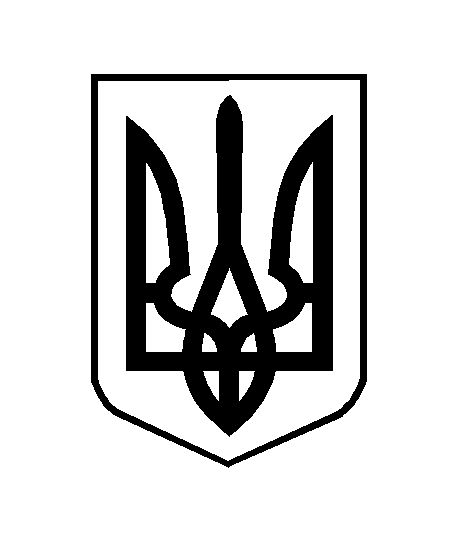 